WAŻNE!Spółdzielnia Mieszkaniowa „Krakowiak” informuje, że ulega zmianie cena wody zgodnie z załączonym komunikatem.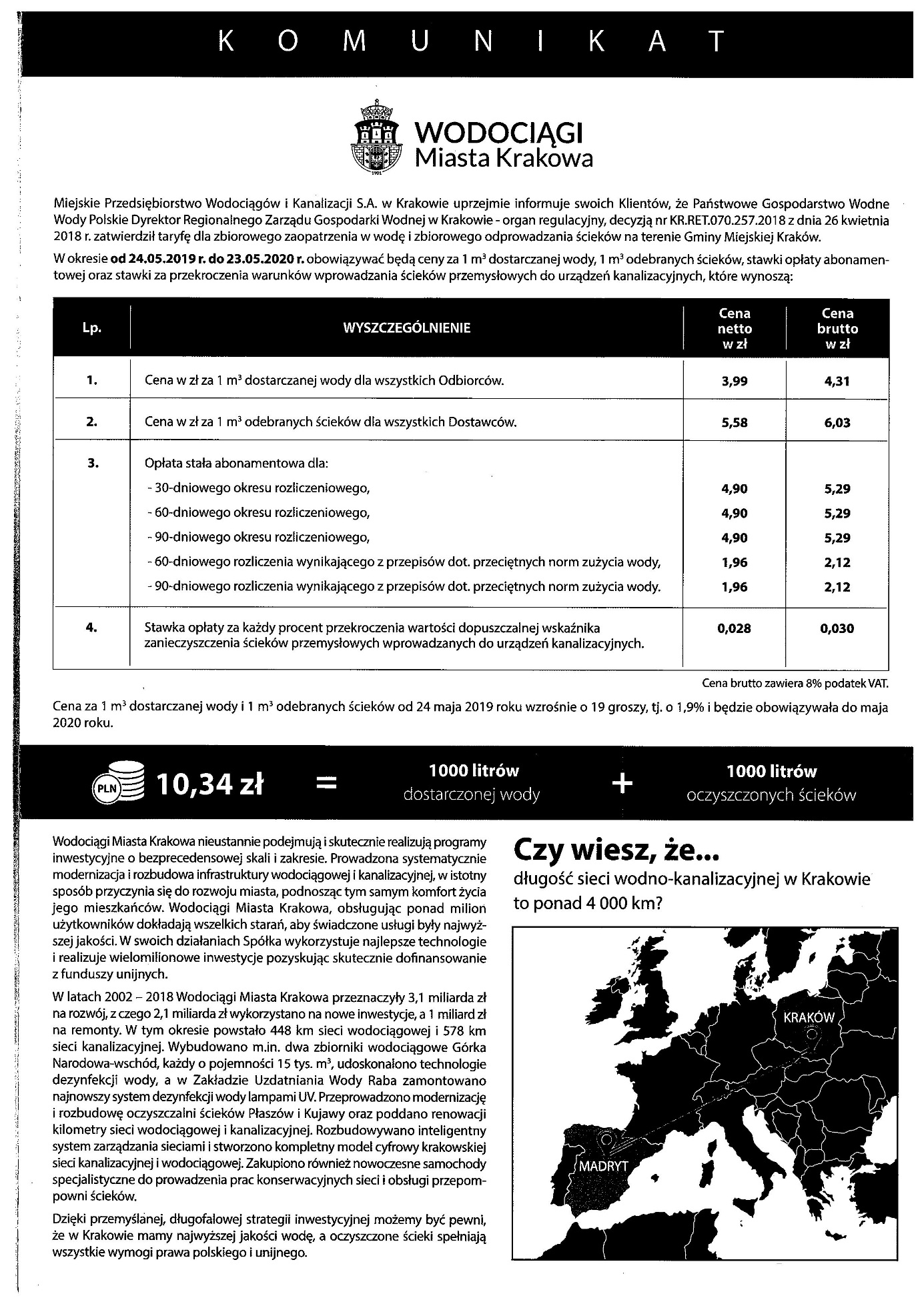 